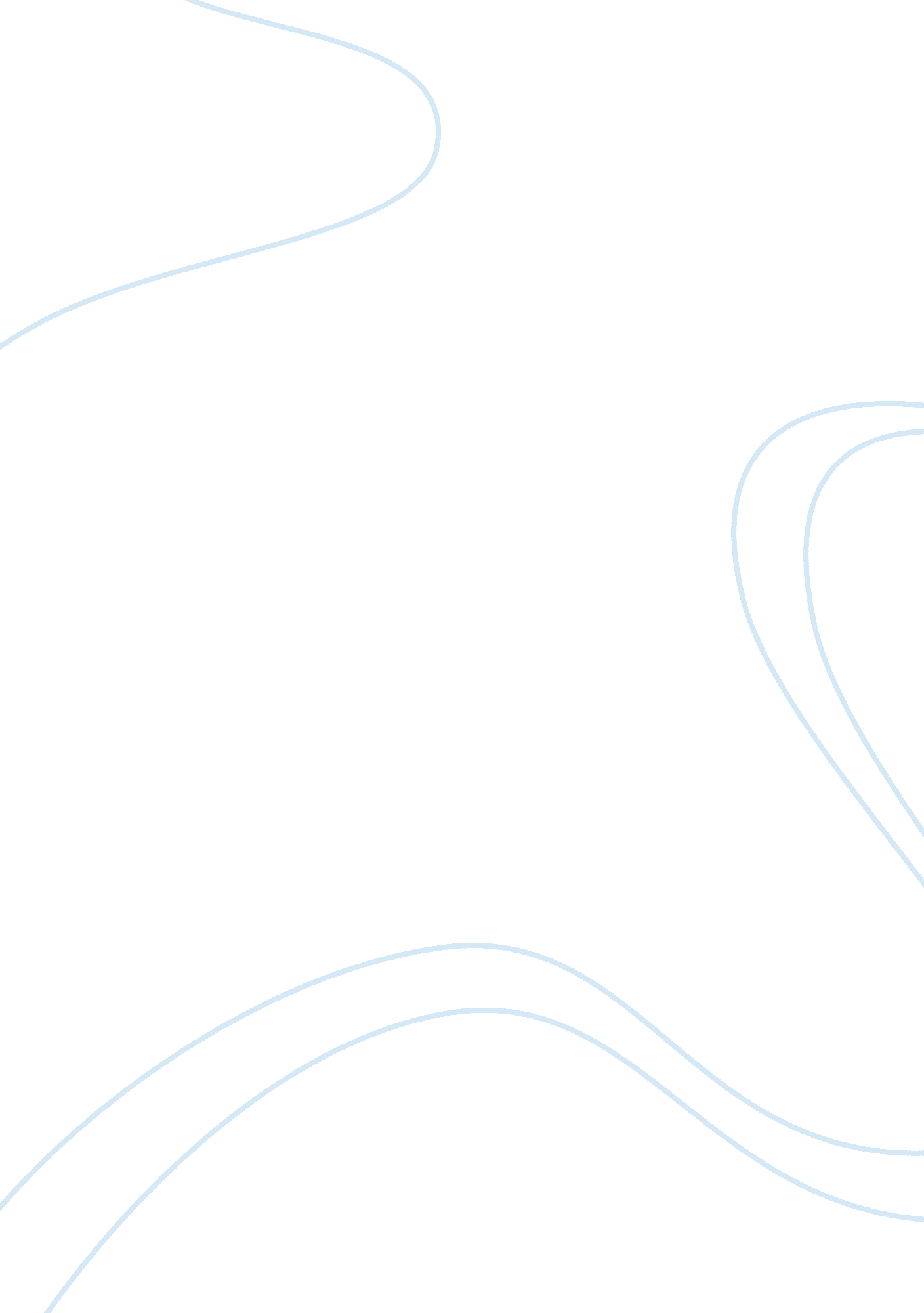 Cyber crimesTechnology, Internet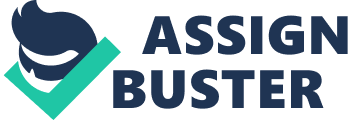 Cyber Crimes I strongly agree to the idea of the authorities monitoring what is happening on social media’s such as MSN chats, Facebook profiles, Twitter, and other social websites being used. One very big reason that makes me agree with the authority’s monitoring our social media sites is because it is very likely for them to possibly stop a crime from taking place. I’m very sure that some people’s privacy is most valued to them and every citizen demands the right to privacy. Although one thing I don’t understand is why people would have a problem with not getting privacy on social websites when it is very clear that they shouldn’t be posting anything so secretive in the first place. Either you are going to post something that you don’t have to hide or you are going to keep it to yourself because you don’t want anyone else to know. That’s a win-win situation. If you were to post something on Twitter no matter how secretive, it is possible that anyone can see it. Everyone knows that a friend, enemy, or even a complete stranger could view it, which is why I don’t see a problem with the authorities seeing it either. Secondly, it is very true that a person could become paranoid. They may get the idea and start thinking by saying “ if the authorities are able to see everything I am doing on my Twitter, they may also be able to track me down and watch my every little move. " This could possibly get some people scared for a while but one positive thing about this is that people will be more free and willing to go outside and just have a good time away from the internet. If they really do think someone is watching them they may want to show that “ creepy secret spy" that they are innocent and they have nothing to hide by just having a good time outside with their friends giving that imaginary spy the idea to leave them alone. Lastly, I have certain friends who always get into drama on social websites such as Twitter or Facebook but most of the time it is because they were dragged into something that was a complete lie to trap them. People are always starting rumours on the internet, and the ones who are the most deceiving are the quiet and shy type people. This could be bad because the one who looks shy and quiet could get away with things if they were to make up a convincible lie for the people monitoring them. Their quiet act would play along with the act while the person who had nothing to do with anything could get into deep trouble just because of judgemental minds. A lot of people now a day also display false info or certain code phrases that only selected people would understand. It is like saying “ Let’s go to the party" most people would think they are talking about attending a party but in real life they mean “ We’ll pick a fight with Bob on the day of the party". It’s like saying one thing and meaning another which would only be understood by certain people. Being monitored by authorities could help with this situation because one little key phrased could be used as evidence when something does happen. There would be proof that whoever denies the fact that they hurt Bob on Saturday had posted this so and so phrase on Friday night, hinting all their friends that Friday is the day Bob will be victimized as revenge. If the hint or signal is caught beforehand by the authorities, an innocent person could also be saved. These are all the reasons why I think authorities should monitor all social sites. Yes, there may be some cons but there are also a great number of pros to be realized which could really help a person out. Pros | Cons | * They can try to stop a crime from happening | * No privacy for some people | * See is a person is doing something threatening | * People may start to sneak around | * Have a life outside of the internet world | * Could make someone really paranoid | * Could be used as evidence for future reference | * Someone may display false information | * Ability to save an innocent person from harm | * Judgements could be wrong due to past habits | * People with bad intentions would get caught | * Some citizens believe they have the right to demand for their privacy | Cyber Crimes Pro and Con Chart 